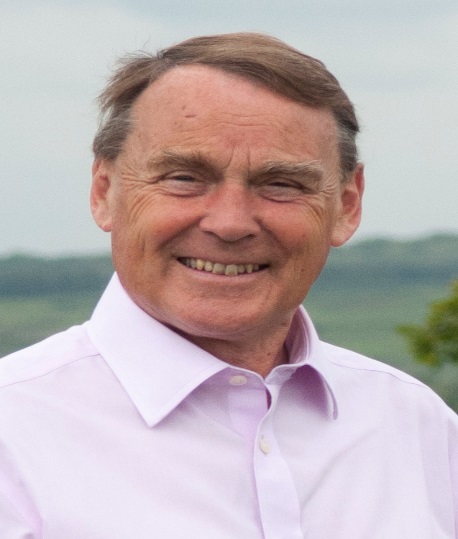 Local UpdateCovid 19The health situation in East SussexEast Sussex continues to see a comparatively low number of cases of Covid-19. The latest figures show a cumulative rate of 271 cases per 100,000 of populationTable: Total number of lab-confirmed cases of COVID-19 in East SussexSource: https://coronavirus.data.gov.uk , 9 July 2020Table: Number of COVID-19 deaths recorded in hospitals at Sussex NHS TrustsNext StepsWork is now progressing on an East Sussex Local Outbreak Plan covering Care Homes, Schools, Testing, Tracing, Vulnerable people and other related topics.Wealden is publishing a Restart and Recovery Plan which aims to –Support existing businesses and create the right conditions for businesses to reopen.Support employees now unemployed to find new jobsEnsure all Council services are fully operational as soon as possible.Review and update our emergency planning.Scope the future financial challenge.Try to embed the positive changes seen in recent weeks from community resilience and volunteeringIn Wealden, £38m has now been paid out in Business Grants with an additional £1m from the discretionary Grant scheme. The discretionary scheme still has funds available and applications can be made up to July 27th by small businesses in shared units, market traders, bed and breakfast businesses who pay Council Tax, and Charity properties.£ 14.7m of Business Rates Relief has been provided to 2,200 businesses.Leisure Services will be opening soon.In East Sussex:some libraries will be opening from July 13th.Wedding services at Registry Offices can go aheadThere are about 11000 Primary pupils in school and 1500 Secondary pupils.Schools will all reopen in September but there are still concerns about space given social distancing.More services at Household Waste and Recycling Centres are being opened up.A lot of road maintenance is going ahead with work completed at the build out on School Hill, Maresfield and work promised for Ruston Bridge Road, Fletching and School Lane, Danehill.All this information is up to date on July 10th but we are, of course, in a fast moving situation.Roy GalleyJuly 10th 2020.Your local Councillors.Roy Galley.   		cllr.roy.galley@eastsussex.gov.uk                     		cllr.roy.galley@wealden.gov.uk                      		01825 713018Peter Roundell.	 	cllr.peter.roundell@wealden.gov.uk                       		01825 722030Toby Illingworth              cllr.toby.illingworth @wealden.gov.uk			01823 732115AreaNo. of cases      Rate per 100,000 populationEastbourne     393            381.0Hastings     127            136.8Lewes     361            351.4Rother     182            190.3Wealden     442            275.9East Sussex     1,505            271.4England     247,609            442.3NHS Trust     No. of registered deathsEast Sussex Healthcare NHS Trust                    90Sussex Community NHS Foundation Trust                    18Brighton & Sussex University Hospital Trust                    146Source: NHS COVID-19 deaths in hospitals 9 July 2020